ДТП с участием  несовершеннолетнего ребенка!01 апреля 2018 года в 18:55 в дежурную часть МО МВД России «Тейковский» поступило сообщение о том, что гр-ка Т., уроженка г. Тейково, управляя автомобилем Хендэ Солярис, у д. 1 по ул. Ленина г. Тейково при проезде придомовой территории на ее автомобиль упала ледяная глыба с крыши дома. В результате ДТП пострадал ее несовершеннолетний сын 7-и лет, находился на заднем пассажирском сидении посередине, был пристегнут ремнем безопасности. В результате ДТП ребенок был доставлен в Тейковскую ЦРБ с диагнозом: «СГМ, гематома головы».Уважаемые граждане обращаемся к Вам!В целях предупреждения несчастных случаев, связанных со сходом снега и падением сосулек с крыш Госавтоинспекция  рекомендует гражданам соблюдать осторожность и, по возможности, не подходить близко к стенам зданий.При выходе из зданий обращайте внимание на скопление снежных масс, наледи и сосулек на крышах, обходите места возможного их падения.Особое внимание уделите детям – побеседуйте с ними о безопасности!Не следует оставлять автомобили вблизи зданий и сооружений, на карнизах которых образовались сосульки или нависает снег.Всегда обращайте внимание на огороженные участки тротуаров и ни в коем случае не заходите в опасные зоны.Берегите себя и своих близких!Отдел ГИБДД МО МВД России «Тейковский»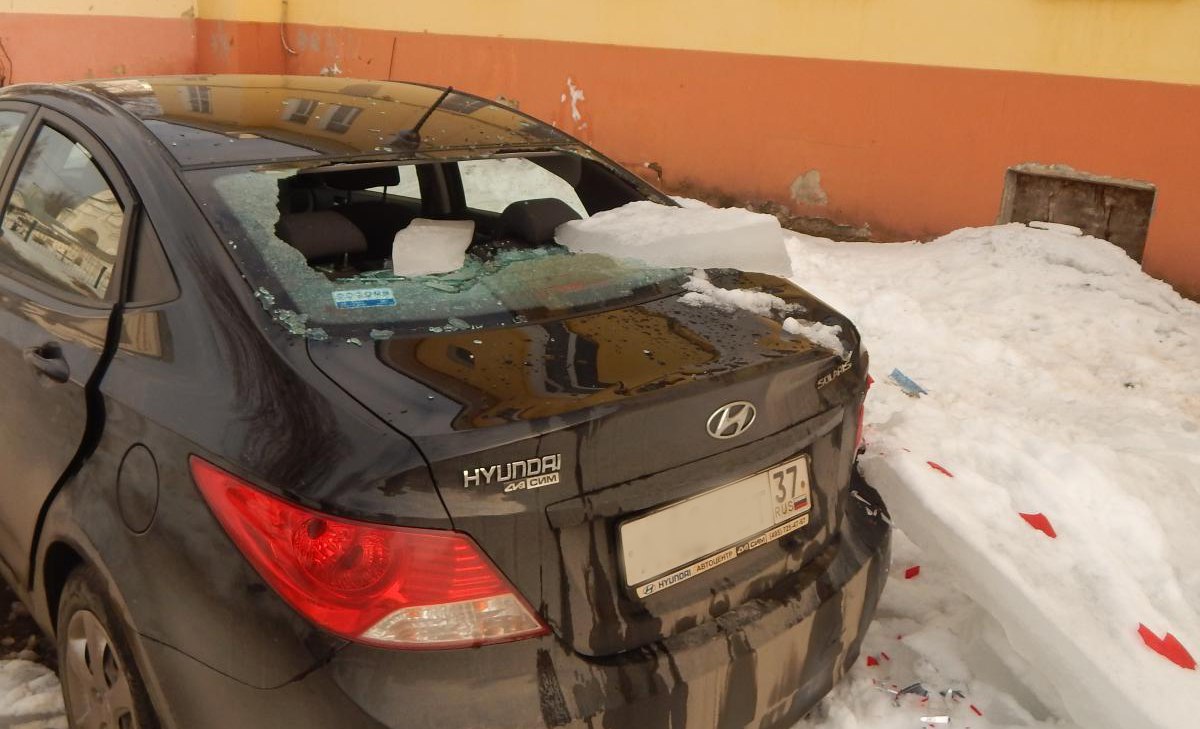 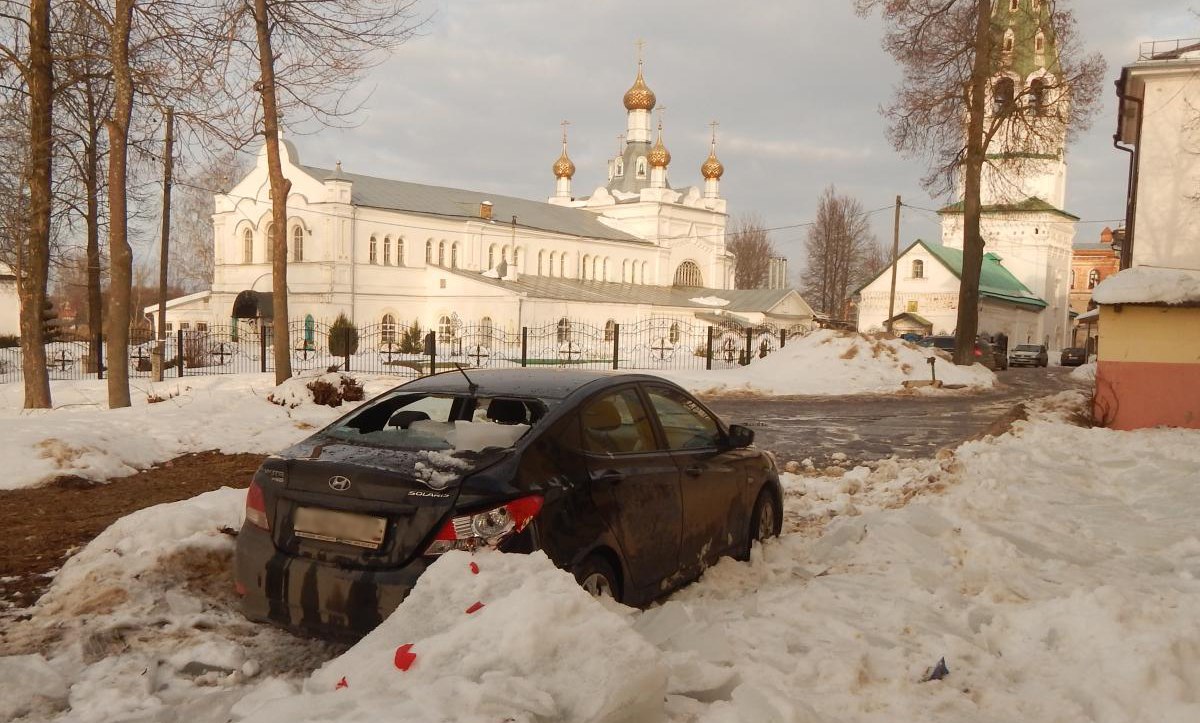 